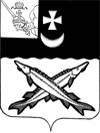 ПРЕДСТАВИТЕЛЬНОЕ СОБРАНИЕБЕЛОЗЕРСКОГО МУНИЦИПАЛЬНОГО РАЙОНА                                           РЕШЕНИЕОт  27.11.2018№ 88	В соответствии с частью 4 статьи 15 Федерального закона от 6 октября 2003 года  № 131-ФЗ «Об общих принципах организации местного самоуправления в Российской Федерации», Бюджетным кодексом Российской Федерации, Уставом района, Представительное Собрание района РЕШИЛО:1. Передать администрации Куностьского сельского поселения осуществление в 2018 году полномочия в части утверждения генерального плана поселения.2. Администрации района заключить в администрацией Куностьского сельского поселения соглашение о передаче осуществления полномочия, указанного в п.1 настоящего решения, за счет межбюджетных трансфертов, предоставляемых из районного бюджета в бюджет поселения.    Глава района:							    	      Е.В.ШашкинО передаче части полномочий на 2018 год